La Vida Que Siempre Has Querido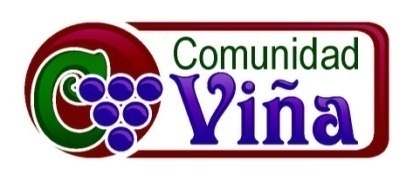 13 de septiembre del 2009 – Jimmy ReyesUna Vida con el Corazón en OrdenHoy concluimos la serie: La Vida que Siempre has Querido… Y terminamos viendo un tema muy importante que es… una vida con el corazón en orden.En la vida parece ser que todos estamos en alguna búsqueda… Lo vemos en las historias de nuestros tiempos… en las películas a menudo alguien esta en alguna búsqueda… Desde Indiana Jones buscando el arca del pacto, Shrek buscando propósito y su princesa y un sinnúmero de otras películas donde las personas están buscando el amor…  Hoy queremos terminar la serie… Haciéndonos una pregunta… Cual es nuestra búsqueda…  Estaremos en la búsqueda del amor, del trabajo perfecto, o del sueño Americano…  Lo que muchos dirían es que están en: I.  La búsqueda de una vida equilibradaPorque es importante una vida equilibrada… yo creo que la razón es que muchas personas sienten como que si han perdido el control en su vida… el equilibro trae la noción que estamos haciendo que nuestras vidas sean mas manejables, saludables y agradables.Al estar estudiando para predicar me recordé hace unos años atrás como era muy popular la pulsera milagrosa…  Solo tenias que ponerte esta pulsera y traería el equilibro de energía y salud a tu vida… Cuanta gente tenían una de estas pulseras…  Como seria una vida balanceada para ti… que cosas harías que cosas ya no harías… para algunos seria trabajar menos horas… tener mas tiempo con la familia… o hacer ejercicio tres veces a la semana… para otros podría ser tener tiempo para orar y buscar de Dios…  para otros tal vez seria descansar mas y tener mas tiempo con los amigos…El problema con la búsqueda del equilibro es que contribuye a la tendencia a la división de nuestra fe en compartimientos… A menudo una vida balanceada es como un diagrama de pastel dividido en diferentes pedazos…  Tal vez quieres que tu vida este balanceada así…El error es que podemos ver que nuestras vidas están partidas en pedazos… Una para el trabajo, otra para nuestras relaciones, otra para la recreación y otros cosas mas… y luego reservamos uno para la espiritualidad y nuestra fe en Dios…Lo que esto hace es que entonces pensamos que los diferentes aspectos de nuestra vida como finanzas, trabajo, y la recreación no son actividades espirituales…  Esto nos ciega a la realidad que Dios esta sumamente interesado en TODO MOMENTO y ACTIVIDAD de nuestra vida…Tal vez no habías pensado en esto… pero creo que hay un conflicto entre la búsqueda del equilibro y la búsqueda del Reino de Dios…  Nosotros buscamos tener una vida que podamos manejar y que sea cómoda… Pero el Reino de Dios causa que nuestras vidas sean diferentes a lo que pensamos que deberían de ser.John Ortberg escribió: “A la búsqueda del equilibrio le falta la idea de que le tenemos que entregar la vida a algo que sea mayor que nosotros mismos.  Le falta el llamado al sacrificio y a la negación de si, el extravagante, riesgoso, costoso y aventurero abandono que es seguir a Jesús.”Entonces veamos:¿Qué enseñó Jesús acerca del equilibro?Jesús nunca dijo el que quiere ser mi discípulo que se niegue a si mismo, que tome su cruz y que viva una vida equilibrada…  NO!!! El dijo:Mateo 10:37-39 (NVI)»El que quiere a su padre o a su madre más que a mí no es digno de mí; el que quiere a su hijo o a su hija más que a mí no es digno de mí;38 y el que no toma su cruz y me sigue no es digno de mí.39 El que encuentre su vida, la perderá, y el que la pierda por mi causa, la encontrará.Donde esta el equilibro… Vemos que Jesús nos llama a vivir una vida radical…. Jesús nos enseño que tenemos que buscar su Reino sobre todas las cosas…  El nos dijo que le siguiéramos, por lo tanto tenemos que hacer lo que El haría en nuestro lugar.Si vemos la vida de Pablo podemos ver que también:El apóstol Pablo se enfocó mas allá de una vida equilibrada.2 Corintios 11:23-29 (NVI)¿Son servidores de Cristo? ¡Qué locura! Yo lo soy más que ellos. He trabajado más arduamente, he sido encarcelado más veces, he recibido los azotes más severos, he estado en peligro de muerte repetidas veces.24 Cinco veces recibí de los judíos los treinta y nueve azotes.25 Tres veces me golpearon con varas, una vez me apedrearon, tres veces naufragué, y pasé un día y una noche como náufrago en alta mar.26 Mi vida ha sido un continuo ir y venir de un sitio a otro; en peligros de ríos, peligros de bandidos, peligros de parte de mis compatriotas, peligros a manos de los gentiles, peligros en la ciudad, peligros en el campo, peligros en el mar y peligros de parte de falsos hermanos.27 He pasado muchos trabajos y fatigas, y muchas veces me he quedado sin dormir; he sufrido hambre y sed, y muchas veces me he quedado en ayunas; he sufrido frío y desnudez.28 Y como si fuera poco, cada día pesa sobre mí la preocupación por todas las iglesias.29 ¿Cuando alguien se siente débil, no comparto yo su debilidad? ¿Y cuando a alguien se le hace tropezar, no ardo yo de indignación? Wow… como sufrió Pablo por la causa del Reino de Dios… Lo que no entiendo es como algunos solo predican sobre la prosperidad y lo que uno confiesa recibirá… Por supuesto Dios quiere lo mejor para nosotros… Pero déjame decirte que el sabe que es lo mejor… mas de lo que nosotros podamos reconocer… Y tu crees que los apóstoles sufrieron para que nosotros podamos vivir vidas cómodas… dejando un compartimiento para nuestra fe…Mira lo que experimento Pablo… cárcel, hambre, persecución, náufragos… y peligro… crees que esta es una vida equilibrada…Entonces cual es la respuesta… no estoy sugiriendo que busquemos vivir vidas desequilibradas… sin importar como repartimos nuestro tiempo y prioridades… pero si puedo decir que:Dios desea que tengamos mas que una vida equilibrada. Dios sabe que en lo profundo de nuestro ser también anhelamos mas que el equilibro…Creo que dentro de nosotros estamos en:II.  La búsqueda de un corazón en ordenEl paradigma del equilibro asume que el problema es externo… hay un desorden en la manera que repartimos nuestro tiempo… pero el desorden significante es interno… se trata del corazón… Nuestro afecto esta desordenado… lo que anhelamos esta distorsionado… y se convierten en dioses en nuestra vidas…  Por ejemplo… La belleza es algo que Dios diseño… pero con el afecto desordenado empezamos a tratar de poseer la tierra, queriendo construir casa grandes que no podemos pagar… y también a través de la promiscuidad sexual, aun la pornografía podemos denigrar lo que Dios ha creado como BUENO.  La verdad es que si nuestro afecto esta desordenado no podemos ponernos un maquillaje espiritual para fingir que estamos bien…  La religiosidad hace esto… Empieza a nombrar cosas externas como malas sin ver la maldad que esta dentro de nosotros…  Otro ejemplo, el dinero non es malo… el amor al dinero si es la raíz de todos los males… esto es lo que hace que uno sea mezquino, robe y sea envidioso… el dinero no ha causado esto… sino nuestro corazón…Tenemos un problema en el corazón y buscando el equilibro no cambiara nuestros afectos… Necesitamos buscar que nuestro corazón este en orden…Un corazón que fluye del corazón de Jesús… que busca hacer en nuestra vida lo que El haría en nuestro lugar… Agustín sugerío que un corazón en orden significa amar:- lo que debemos-  en el grado que debemos-  de la forma que debemos- con la clase de amor que debemos.Si somos honestos podemos ver que este es un reto muy grande… Porque a veces podemos amar lo que debemos pero no en el grado que debemos hacerlo… o amamos a otros con la clase de amor que no debemos… De allí fluyen los adulterios… cuando un esposo empieza dejando que otra mujer sea su amiga mas que su propia esposa…Entonces como podemos desarrollar una corazón en orden…Mateo 6:33 (NVI)Más bien, busquen primeramente el reino de Dios y su justicia, y todas estas cosas les serán añadidas.Dale tu corazón a Dios… búscalo a El… Enamórate de El… y de allí Dios cuidara de ti… Nosotros debemos de buscar el reino de Dios sobre todo… no por temor sino por amor…  Si estamos agradecidos y asombrados por lo que Dios ha hecho por nosotros entonces el buscar su Reino y el vivir para El no será un carga…  Entonces veamos dos puntos sobre un corazón ordenado…1.  Un corazón ordenando es un corazón que esta siendo transformado al hacer todo en el nombre de Jesús.Hemos estado hablando acerca de esta transformación a través de toda la serie… La vida que siempre hemos querido es una vida llena de Dios que nos ayuda a formar parte de su Reino para crecer la familia de Dios en la tierra…  Esto solo lo podemos hacer al dejar que el Espíritu de Dios nos transforme…Colosenses 3:17 (NVI)Y todo lo que hagan, de palabra o de obra, háganlo en el nombre del Señor Jesús, dando gracias a Dios el Padre por medio de él. Que significa hacer algo en el nombre de Jesús…. Significa hacer las cosas de acuerdo al carácter de Jesús… Jesús aun siendo Dios hizo todo en el nombre del Padre…  y ahora nosotros tenemos que hacer todo en el nombre de Jesús…De acuerdo a Colosenses, que tenemos que hacer en el nombre de Jesús… TODO…  Todo lo que hagamos de palabra o de obra… allí esta… lo que demostramos con nuestro comportamiento tiene que concordar con lo que proclamamos con nuestras palabras…Entonces… que significa levantarte en la mañana en el nombre de Jesús… cual será tu primer pensamiento en la mañana… tendrías ansiedad sobre el día o resentimiento por el día anterior… tal vez podrías tomar los primeros minutos de tu día para reconocer la presencia de Dios… para invitarlo que te guíe durante el día…Como le darías los buenos días a alguien en el nombre de Jesús… a tu esposa a tus hijos… como saludarías a los que trabajan contigo…Que significa manejar tu carro en el nombre de Jesús…Que significa trabajar en el nombre de Jesús…Que significa comer en el nombre de Jesús…Que significa ver la televisión en el nombre de Jesús…Que significa administrar el dinero en el nombre de Jesús…Cada momento es una oportunidad para vivir en el nombre de Jesús… Esto es lo que Pablo estaba expresando al decir que hagamos todo de palabra o de obra en el nombre de Jesús… La verdad es que perdemos el enfoque cuando empezamos a dividir nuestras vidas como un pastel…  Este tiempo es para mi familia, este tiempo es para Dios, este tiempo es para la iglesia…Algunos aun ponen prioridades… y dicen… primer viene Dios, en segundo lugar la familia y después la iglesia…  Quiero proponerte que no tengamos este paradigma… porque TODO es nuestro tiempo para Dios… y cuando decidimos estar con la familia esto le agrada a El… a aun el estar con nuestras familias es ser responsables como integrantes de la iglesia de Cristo…  El error es que algunos invierten tanto tiempo a la iglesia y descuidan sus hogares… sus relaciones con sus cónyuges e hijos…A la misma vez, puede que hayan momentos cuando tengamos que sacrificar tiempo con nuestra familia para servir en la comunidad o ayudar a un vecino o venir temprano al templo para servir… Esto también le agrada a Dios…  Quiero decirte que tenemos que sentir una tensión… estoy teniendo mucho tiempo con mi familia o estoy mucho en la iglesia… si no hay una tensión… es muy probable que nos hemos ido a un extremo…Nosotros también somos los que catalogamos las cosas… este tiempo que estoy limpiando la casa no es espiritual…o aun cuando estoy contando chistes con mis amigos tampoco es espiritual…  o ahora estoy trabando en un trabajo secular… Dios no mira las cosas así… dondequiera que estemos El esta con nosotros…  Entonces tenemos que mejor pensar… Dios como puedo sentir tu presencia al estar con mi familia… aun en los chistes podemos ver que tu gozo es nuestra fortaleza…  Cuando trabajo para alguien es como si estoy trabajando para Ti. Tenemos que decirle Dios… Yo quiero vivir par ti en todo aspecto de mi vida...Es como una llanta de bicicleta…Un corazón que esta en orden vive una vida integrada espiritualmente… Entonces en vez de ser un pastel es una llanta… El eje es el centro… nuestra relación con Dios… y los rayos serian nuestras actividades…  No importa cuantos rayos tenga una llanta lo importante es que el eje sea suficiente fuerte para sostener los rayos… Lo mismo se aplica a nuestra vida espiritual… Todo lo que hacemos tenemos que hacerlo buscando el Reino de Dios y teniendo a Jesús como el centro de nuestras vidas…Esto cambiara todo… Nuestras vidas no serán iguales…  Cada día es una aventura cuando estamos viviendo bajo la voluntad de Dios…Ahora también quiero que seamos honestos… cuando es que crecemos mas espiritualmente… que factores contribuyen al crecimiento…  Yo creo que la mayoría diríamos que hemos crecido espiritualmente en tiempos de sufrimiento y dolor…Este es nuestro siguiente punto…2.  Un corazón ordenado esta siendo perfeccionado a través de la perseverancia en medio del sufrimiento. Tal vez no miramos el sufrimiento como una disciplina espiritual… Pero déjame decirte que el sufrimiento siempre nos cambiara… pero no siempre nos cambia para el bien…  yo he visto como personas se enojan y se llenan de resentimiento por lo que están padeciendo en sus vidas… y muchas veces no reciben el cambio BUENO que Dios quiere traer a la vida.Pero mira lo que dijo Santiago…Santiago 1:2-4 (NVI)Hermanos míos, considérense muy dichosos cuando tengan que enfrentarse con diversas pruebas,3 pues ya saben que la prueba de su fe produce constancia.4 Y la constancia debe llevar a feliz término la obra, para que sean perfectos e íntegros, sin que les falte nada.Sin el sufrimiento nuestra transformación espiritual no esta completa… El enfrentar pruebas produce fe, perseverancia, gozo y somos perfeccionados.  Entonces Santiago nos anima a que miremos que el sufrimiento es bueno… Por supuesto no tenemos que buscarlo como algunos que se dan latigazos en las espaldas… sino cuando venga tenemos que enfrentarlo sabiendo que producirá algo bueno…Es como una suegra… No buscamos estar allí con ella… Así como no buscamos el sufrimiento… pero cuando nos visita la suegra… recibámosla con una sonrisa…Todos enfrentamos momentos de oscuridad en nuestras vidas… Donde hay perdidas, enfermedades, tragedias y muertes…  déjame decirte que estas cosas producen en nosotros el carácter de Cristo…Realmente para mi ha sido una grande bendición el ver a Olivia cuando a enfrentado tres veces ya escuchar que su hijo tiene tumores cancerosos… Ali y yo estuvimos con ella la primera vez cuando el doctor le dijo… Desde ese tiempo he visto una fuerza sobrenatural… por supuesto es humana y tiene emociones… Pero yo he sido testigo que ella esta confiando en Dios… y Dios me ha hablado a mi a través de su fuerza.A través del sufrimiento somos cambiados… Como enfrentaras este tiempo… El enemigo quiere usarlo para lastimar tu corazón y poner duda, temor y confusión…  pero Dios cambia todo para bien… para que nos acerquemos a El en tiempos de dificultad…Un corazón ordenado reconoce este principio…  Que la perseverancia es muy importante en nuestra relación con Dios… y la única manera de mostrar que somos perseverantes es a través de las dificultades…  que ultimadamente nos ayudan a identificarnos con el sufrimiento de Jesús y la cruz…Es como en una relación… Algunos cuando se están conociéndose están contentos… Son novios… no se han peleado… todo esta perfecto… la realidad es que como novios… uno de ellos no- vio a lo que se estaba metiendo…Bueno después se casan… y vienen las dificultades… la diferencias de personalidades… la perdida de un trabajo… A través de estas dificultades uno demuestra su amor, su compromiso y perseverancia…  Hoy yo puedo decir que el amor que tengo hacia mi esposa, Ali, es mucho mas profundo por las dificultades que hemos enfrentado juntos… en vez de sepáranos nos han unido mas…Cuando todo esta bonito y uno disfruta de la bendiciones de Dios es fácil decir yo soy un cristiano… pero cuando las cosas están difíciles es cuando uno puede decir con certeza yo soy un discípulo de Jesús… No lo sigo por lo que me da… sino porque quiero conocer Su corazón…Hoy queremos terminar con la santa cena… que es una fuente de fuerza para los que están sufriendo…  Tenemos que centrar nuestras vidas en Jesús… en TODO aspecto de nuestra vida…  También al tomar la cena en este día… acordémonos que Jesús enfrento sufrimiento pero el venció la muerte y ahora esta esperando reunirse con nosotros…  Esa es la esperanza que tenemos… a pesar de nuestro sufrimiento un día estaremos cenando con El…  Pero mientras llega ese día… Vivamos completamente para El…Voy a pederles a los hermanos encargados de servir la cena que pasen adelante…Oremos…